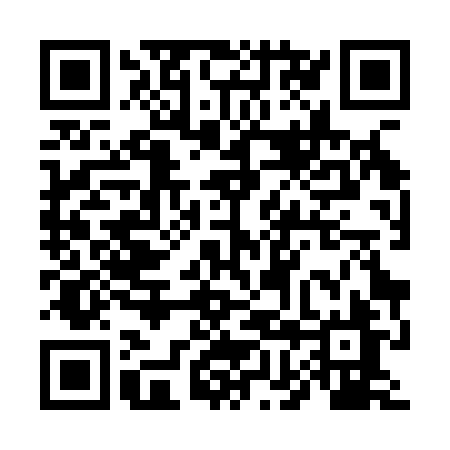 Ramadan times for Jurgi, PolandMon 11 Mar 2024 - Wed 10 Apr 2024High Latitude Method: Angle Based RulePrayer Calculation Method: Muslim World LeagueAsar Calculation Method: HanafiPrayer times provided by https://www.salahtimes.comDateDayFajrSuhurSunriseDhuhrAsrIftarMaghribIsha11Mon4:034:036:0011:473:365:345:347:2412Tue4:004:005:5811:463:375:365:367:2713Wed3:583:585:5511:463:395:385:387:2914Thu3:553:555:5311:463:415:405:407:3115Fri3:523:525:5111:453:425:425:427:3316Sat3:503:505:4811:453:445:435:437:3517Sun3:473:475:4611:453:455:455:457:3718Mon3:443:445:4311:453:475:475:477:3919Tue3:413:415:4111:443:485:495:497:4120Wed3:393:395:3811:443:505:515:517:4321Thu3:363:365:3611:443:515:535:537:4622Fri3:333:335:3311:433:535:545:547:4823Sat3:303:305:3111:433:545:565:567:5024Sun3:273:275:2911:433:555:585:587:5225Mon3:243:245:2611:433:576:006:007:5526Tue3:213:215:2411:423:586:026:027:5727Wed3:183:185:2111:424:006:046:047:5928Thu3:153:155:1911:424:016:066:068:0129Fri3:123:125:1611:414:026:076:078:0430Sat3:093:095:1411:414:046:096:098:0631Sun4:064:066:1212:415:057:117:119:091Mon4:034:036:0912:405:077:137:139:112Tue4:004:006:0712:405:087:157:159:133Wed3:573:576:0412:405:097:167:169:164Thu3:543:546:0212:405:117:187:189:185Fri3:513:515:5912:395:127:207:209:216Sat3:473:475:5712:395:137:227:229:247Sun3:443:445:5512:395:147:247:249:268Mon3:413:415:5212:385:167:267:269:299Tue3:373:375:5012:385:177:277:279:3110Wed3:343:345:4812:385:187:297:299:34